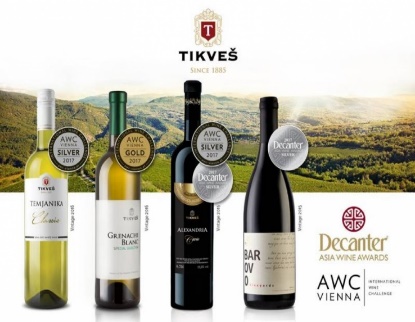 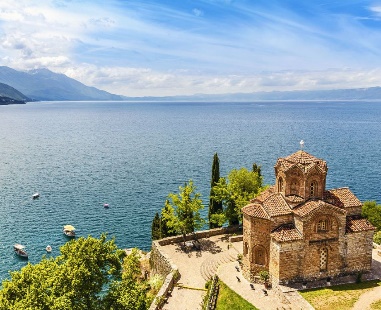 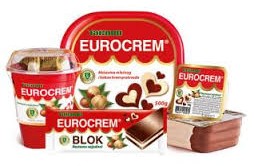 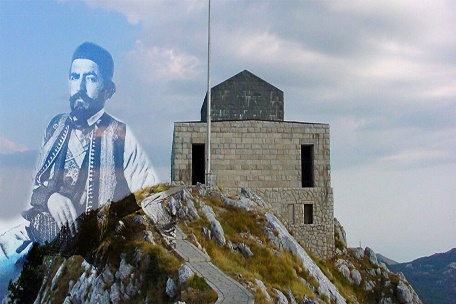 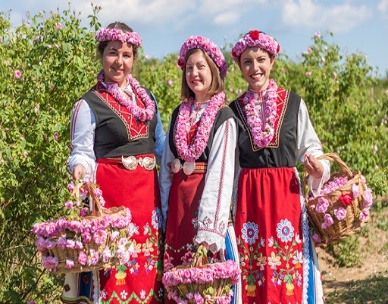 …………………………………………       …………………………………………………    ………………………………………………….          ………………………………………….       …………………………………………………………………………………………..       …………………………………………………     ………………………………………………….         …………………………………………..       …………………………………………………   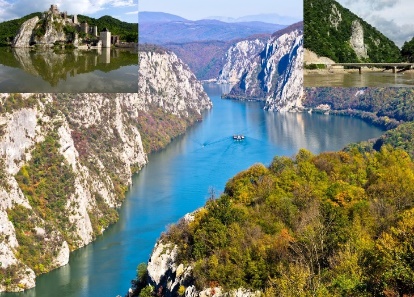 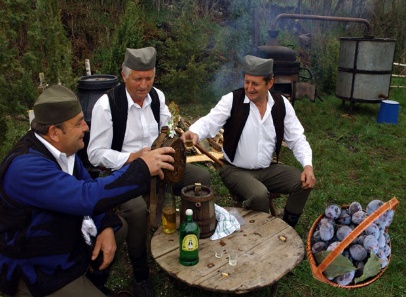 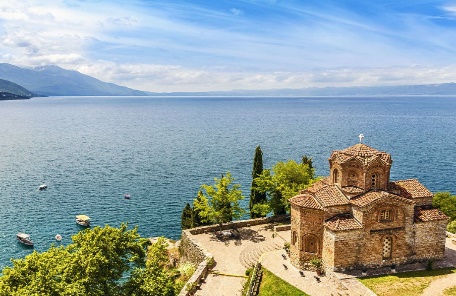 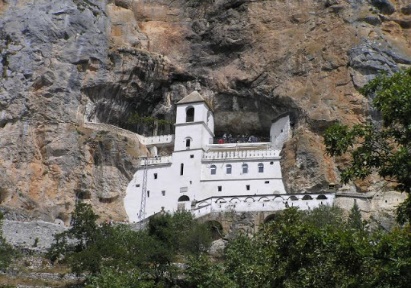 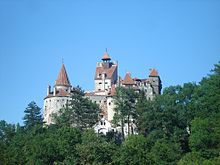 …………………………………………..      ……………………………………………..        …………………………………………………..        ……………………………………………..     ………………………………………………………………………………………….        ………………………………………………       ………………………………………………….        ……………………………………………..      ……………………………………………...